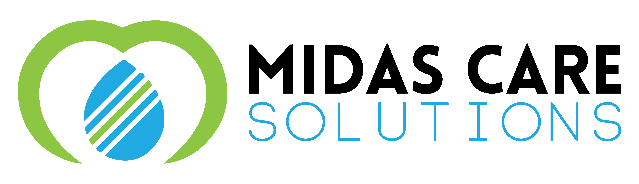 Regent House		Email: info@midascaresolutions.co.uk	Bath Avenue 				Web: www.midascasolutions.co.uk Wolverhampton                                   Tel: 01902587062WV1 4EG					Fax: 01902491232To be completed by Head of Department/Authorised Signatory                                    To be completed by Agency WorkerTO BE READ BY ALL CLIENTS:I am an authorised signatory for my ward/department/NHS body. I am signing to                            TO BE READ BY ALL CANDIDATES:confirm that both the grade of Agency Worker and the hours/shift that I am authorising                   I declare that the information I have given on this form is correct are accurate and I approve payment. I understand that if I knowingly provide false                          and complete and that I have not claimed elsewhere for the hours/shifts information this may result in disciplinary action and I may be liable to prosecution                         detailed on this timesheet. I understand that if I knowingly provide and civil recovery proceedings. I consent to the disclosure of information from this                         false information this may result in disciplinary action and I may be  form to and by the NHS body and NHS Protect (NHS CFSMS) in England (or NHS                        liable to prosecution and civil recovery proceedings.Print Name...............................................................................            Print name..................................................................Position.....................................................................................           Signature...................................................................Signature......................................................................................................................               Date..............................................................................................................Band/Grade:Name of company , Trust or HospitalWard/DepartmentStaff NameJob TitleJob TitleDateDD/MM/YYStart TimeFinishTimeBreakHoursWorkedBooking Reference numberAuthorisedSignatureMondayTuesdayWednesdayThursdayFridaySaturdaySundayTotal Hours WorkedTotal Hours WorkedTotal Hours WorkedTotal Hours WorkedTotal Hours Worked